                                                                        Аулебаева Эльмира Бахитжановна                                                           Кызылординская область,                                           Аралский район,                              г.Аральс                                                                                       учитель русского языка                                                                                        школа № 220Г. СКРЕБИЦКИЙ «ЧЕТЫРЕ ХУДОЖНИКА»Цели обучения Цели обучения Ч 7.3.1.1-понимать главную и второстепенную информцию сплошных и несплошных текстов, связывая информацию с общеизвестными, повседневными знаниями.Г 7.2.1.1-владеть словарным запасом,включающим эмоционально-окрашенную лексику, термины.Ч 7.3.1.1-понимать главную и второстепенную информцию сплошных и несплошных текстов, связывая информацию с общеизвестными, повседневными знаниями.Г 7.2.1.1-владеть словарным запасом,включающим эмоционально-окрашенную лексику, термины.Ч 7.3.1.1-понимать главную и второстепенную информцию сплошных и несплошных текстов, связывая информацию с общеизвестными, повседневными знаниями.Г 7.2.1.1-владеть словарным запасом,включающим эмоционально-окрашенную лексику, термины.Цели урокаЦели урока-понимать главную и второстепенную информацию в произведении Г. Скребицкого « Четыре художника» и метеопрогноза, связывая с повседневными знаниями-дать определение эмоционально-окрашенным словам-находить в произведении Г. Скребицкого «Четыре художника» эмоционально-окрашенные слова-определить их роль в тексте-понимать главную и второстепенную информацию в произведении Г. Скребицкого « Четыре художника» и метеопрогноза, связывая с повседневными знаниями-дать определение эмоционально-окрашенным словам-находить в произведении Г. Скребицкого «Четыре художника» эмоционально-окрашенные слова-определить их роль в тексте-понимать главную и второстепенную информацию в произведении Г. Скребицкого « Четыре художника» и метеопрогноза, связывая с повседневными знаниями-дать определение эмоционально-окрашенным словам-находить в произведении Г. Скребицкого «Четыре художника» эмоционально-окрашенные слова-определить их роль в текстеКритерии оценивания Критерии оценивания -понимает главную и второстепенную информацию-даёт определение эмоционально-окрашенным словам-находит в произведений эмоционально-окрашенные слова,-определяет их роль в тексте-понимает главную и второстепенную информацию-даёт определение эмоционально-окрашенным словам-находит в произведений эмоционально-окрашенные слова,-определяет их роль в тексте-понимает главную и второстепенную информацию-даёт определение эмоционально-окрашенным словам-находит в произведений эмоционально-окрашенные слова,-определяет их роль в текстеЯзыковая цельЯзыковая цельУчащиеся могут:-говорить о своеобразии времён года, использовать в речи эмоционально-окрашенные слова в разделе « Жара и холод: страна и образ жизни»Ключевые слова и фразы: времена года, художник,месяцИспользуемый язык для диалога/письма на уроке: русский.Вопросы для обсуждения: Почему сказка называется «Четыре художника»? Почему автор называет времена года художниками?В каком порядке появляются времена года?Учащиеся могут:-говорить о своеобразии времён года, использовать в речи эмоционально-окрашенные слова в разделе « Жара и холод: страна и образ жизни»Ключевые слова и фразы: времена года, художник,месяцИспользуемый язык для диалога/письма на уроке: русский.Вопросы для обсуждения: Почему сказка называется «Четыре художника»? Почему автор называет времена года художниками?В каком порядке появляются времена года?Учащиеся могут:-говорить о своеобразии времён года, использовать в речи эмоционально-окрашенные слова в разделе « Жара и холод: страна и образ жизни»Ключевые слова и фразы: времена года, художник,месяцИспользуемый язык для диалога/письма на уроке: русский.Вопросы для обсуждения: Почему сказка называется «Четыре художника»? Почему автор называет времена года художниками?В каком порядке появляются времена года?Предыдущее обучениеПредыдущее обучениеУчащиеся применяют навыки использования эмоционально-окрашенных слов, приобретённые в предыдущем классеУчащиеся применяют навыки использования эмоционально-окрашенных слов, приобретённые в предыдущем классеУчащиеся применяют навыки использования эмоционально-окрашенных слов, приобретённые в предыдущем классеПланПланПланПланПланПланируемые срокиПланируемые действия Планируемые действия Планируемые действия РесурсыНачало урокаI. Организационный момент.Создание коллаборативной среды.Деление на группы с помощью времён годаПсихологический настройУчащимся предлагаю послушать песню «Времена года» -Какое настроение у вас было, когда вы слушали эту песню?  (радостное, весёлое)II. Актуализация знаний. -  Я желаю вам, чтобы такое настроение не покидало вас сегодня и много-много дней!- Как вы думаете, почему мы начали урок с этой песенки ?- Верно, мы будем говорить о временах года. Тема нашего урока Г.Скребицкий «Четыре художника»Сообщение целей урокаI. Организационный момент.Создание коллаборативной среды.Деление на группы с помощью времён годаПсихологический настройУчащимся предлагаю послушать песню «Времена года» -Какое настроение у вас было, когда вы слушали эту песню?  (радостное, весёлое)II. Актуализация знаний. -  Я желаю вам, чтобы такое настроение не покидало вас сегодня и много-много дней!- Как вы думаете, почему мы начали урок с этой песенки ?- Верно, мы будем говорить о временах года. Тема нашего урока Г.Скребицкий «Четыре художника»Сообщение целей урокаI. Организационный момент.Создание коллаборативной среды.Деление на группы с помощью времён годаПсихологический настройУчащимся предлагаю послушать песню «Времена года» -Какое настроение у вас было, когда вы слушали эту песню?  (радостное, весёлое)II. Актуализация знаний. -  Я желаю вам, чтобы такое настроение не покидало вас сегодня и много-много дней!- Как вы думаете, почему мы начали урок с этой песенки ?- Верно, мы будем говорить о временах года. Тема нашего урока Г.Скребицкий «Четыре художника»Сообщение целей урокаУчебник.Середина урокаIII. Изучение нового материала. Работа в группахЧтение текста « Четыре художника» методом «Джигсо»   Каждая группа читает свою часть1 группа – время года – Зима2 группа – время года – Весна3 группа – время года – Лето4 группа – время года -ОсеньЗадание №1Определите тип текста и выделите основную информацию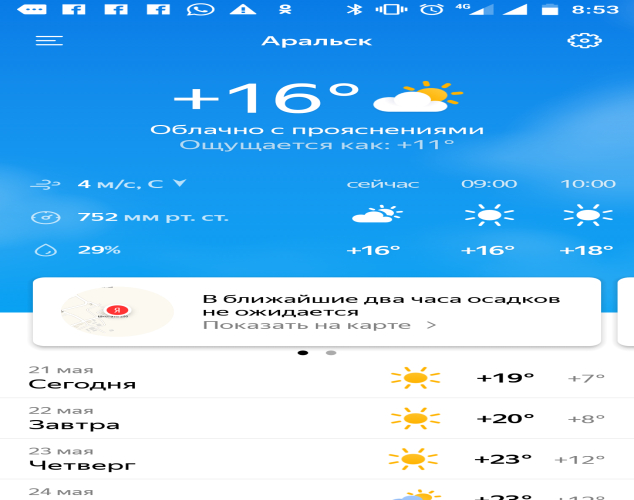 ФО – Взаимооценивание  «Похвала учителя»Задание№ 2(Г)1.Прочитайте свою часть сказки, определите тип текста и перескажите содержание (П)2.    Составьте  «тонкие» и «толстые» вопросы  и ответьте на них ФО  Взаимооценивание групп методом «Комментарии» (И)3.Определите главную и второстепенную информацию текстаМетодом «Зона отношении» определяют главную и второстепенную информациюФО  Самооценивание  «Звёздочка»Дескрипторы1. Определяет тип текста2.Составляет  « тонкие» и «толстые» вопросы и  отвечает на них 3. Понимает главную и второстепенную информацию Физминутка	Я называю времена года иВыполняем упражнения На слово «Зима»- прыгаемНа слово «Весна»- бегаемНа слово «Лето» - приседаемНа слово «Осень» -хлопаемГрупповая работа1.Надела она сосны и ели в тяжёлые снеговые шубы; до самых бровей одела им белые шапки; пуховые варежки на ветки надела. Стоят лесные богатыри друг возле друга, стоят чинно, спокойно. А внизу под ними разные кусты  да молодые деревья  укрылись.Выглянуло Солнце из-за синей тучи, глядит и любуется. 2.Обрядила она сосны и ели в тяжёлые снеговые шубы; до самых бровей нахлобучила им белоснежные шапки; пуховые варежки на ветки надела. Стоят лесные богатыри друг возле друга, стоят чинно, спокойно. А внизу под ними разные кустики да молоденькие деревца укрылись.Выглянуло Солнышко из-за синей тучки, выглянуло и залюбовалось. Ребята, прочитайте два текста и скажите в чём отличие?(Первый текст обычный, а второй красочный). А кто скажет как мы называем слова,которые передают красиво слова? Правильно. Эмоционально-окрашенные слова.Индивидуальная работаЗадание 3Методом «Следопыт» найдите  в тексте эмоционально-окрашенные слова и определите их роль ФО   Словесная похвала учителяЗадание А 1.Даёт определение  эмоционально-окрашенным словамВ  2.Находит  в тексте  эмоционально-окрашенные словаС    3. Определяет  их роль в текстеIII. Изучение нового материала. Работа в группахЧтение текста « Четыре художника» методом «Джигсо»   Каждая группа читает свою часть1 группа – время года – Зима2 группа – время года – Весна3 группа – время года – Лето4 группа – время года -ОсеньЗадание №1Определите тип текста и выделите основную информациюФО – Взаимооценивание  «Похвала учителя»Задание№ 2(Г)1.Прочитайте свою часть сказки, определите тип текста и перескажите содержание (П)2.    Составьте  «тонкие» и «толстые» вопросы  и ответьте на них ФО  Взаимооценивание групп методом «Комментарии» (И)3.Определите главную и второстепенную информацию текстаМетодом «Зона отношении» определяют главную и второстепенную информациюФО  Самооценивание  «Звёздочка»Дескрипторы1. Определяет тип текста2.Составляет  « тонкие» и «толстые» вопросы и  отвечает на них 3. Понимает главную и второстепенную информацию Физминутка	Я называю времена года иВыполняем упражнения На слово «Зима»- прыгаемНа слово «Весна»- бегаемНа слово «Лето» - приседаемНа слово «Осень» -хлопаемГрупповая работа1.Надела она сосны и ели в тяжёлые снеговые шубы; до самых бровей одела им белые шапки; пуховые варежки на ветки надела. Стоят лесные богатыри друг возле друга, стоят чинно, спокойно. А внизу под ними разные кусты  да молодые деревья  укрылись.Выглянуло Солнце из-за синей тучи, глядит и любуется. 2.Обрядила она сосны и ели в тяжёлые снеговые шубы; до самых бровей нахлобучила им белоснежные шапки; пуховые варежки на ветки надела. Стоят лесные богатыри друг возле друга, стоят чинно, спокойно. А внизу под ними разные кустики да молоденькие деревца укрылись.Выглянуло Солнышко из-за синей тучки, выглянуло и залюбовалось. Ребята, прочитайте два текста и скажите в чём отличие?(Первый текст обычный, а второй красочный). А кто скажет как мы называем слова,которые передают красиво слова? Правильно. Эмоционально-окрашенные слова.Индивидуальная работаЗадание 3Методом «Следопыт» найдите  в тексте эмоционально-окрашенные слова и определите их роль ФО   Словесная похвала учителяЗадание А 1.Даёт определение  эмоционально-окрашенным словамВ  2.Находит  в тексте  эмоционально-окрашенные словаС    3. Определяет  их роль в текстеIII. Изучение нового материала. Работа в группахЧтение текста « Четыре художника» методом «Джигсо»   Каждая группа читает свою часть1 группа – время года – Зима2 группа – время года – Весна3 группа – время года – Лето4 группа – время года -ОсеньЗадание №1Определите тип текста и выделите основную информациюФО – Взаимооценивание  «Похвала учителя»Задание№ 2(Г)1.Прочитайте свою часть сказки, определите тип текста и перескажите содержание (П)2.    Составьте  «тонкие» и «толстые» вопросы  и ответьте на них ФО  Взаимооценивание групп методом «Комментарии» (И)3.Определите главную и второстепенную информацию текстаМетодом «Зона отношении» определяют главную и второстепенную информациюФО  Самооценивание  «Звёздочка»Дескрипторы1. Определяет тип текста2.Составляет  « тонкие» и «толстые» вопросы и  отвечает на них 3. Понимает главную и второстепенную информацию Физминутка	Я называю времена года иВыполняем упражнения На слово «Зима»- прыгаемНа слово «Весна»- бегаемНа слово «Лето» - приседаемНа слово «Осень» -хлопаемГрупповая работа1.Надела она сосны и ели в тяжёлые снеговые шубы; до самых бровей одела им белые шапки; пуховые варежки на ветки надела. Стоят лесные богатыри друг возле друга, стоят чинно, спокойно. А внизу под ними разные кусты  да молодые деревья  укрылись.Выглянуло Солнце из-за синей тучи, глядит и любуется. 2.Обрядила она сосны и ели в тяжёлые снеговые шубы; до самых бровей нахлобучила им белоснежные шапки; пуховые варежки на ветки надела. Стоят лесные богатыри друг возле друга, стоят чинно, спокойно. А внизу под ними разные кустики да молоденькие деревца укрылись.Выглянуло Солнышко из-за синей тучки, выглянуло и залюбовалось. Ребята, прочитайте два текста и скажите в чём отличие?(Первый текст обычный, а второй красочный). А кто скажет как мы называем слова,которые передают красиво слова? Правильно. Эмоционально-окрашенные слова.Индивидуальная работаЗадание 3Методом «Следопыт» найдите  в тексте эмоционально-окрашенные слова и определите их роль ФО   Словесная похвала учителяЗадание А 1.Даёт определение  эмоционально-окрашенным словамВ  2.Находит  в тексте  эмоционально-окрашенные словаС    3. Определяет  их роль в текстеУчебник.Сюжетные картинки.Конец урокаРефлексия «Дерево»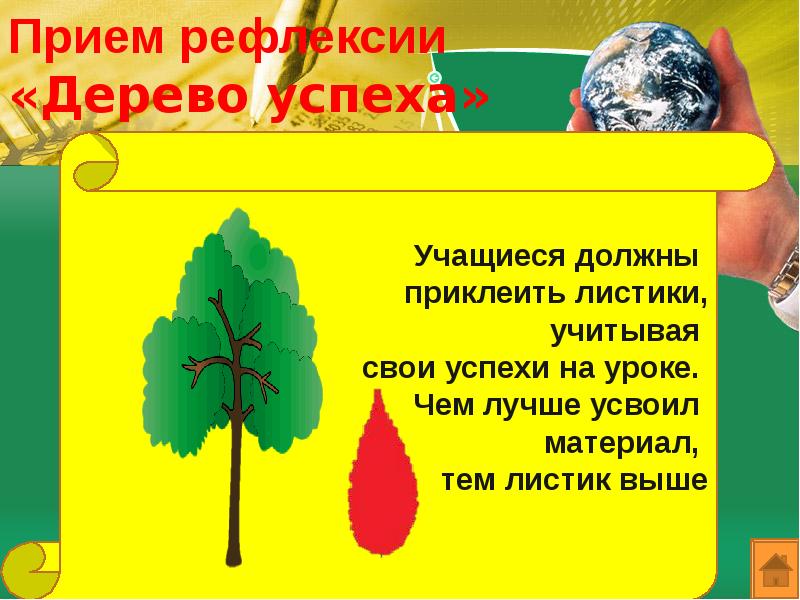 Рефлексия «Дерево»Рефлексия «Дерево»Дополнительная информацияДополнительная информацияДополнительная информацияДополнительная информацияДополнительная информацияДифференциацияКак вы планируете поддерживать учащихсяВ случае затруднения некоторым учащимся предлагаю карточки- информаторы, задавать наводящие вопросыДифференциацияКак вы планируете поддерживать учащихсяВ случае затруднения некоторым учащимся предлагаю карточки- информаторы, задавать наводящие вопросыОцениваниеКак вы планируете увидеть приобретенные знания учащихсяМежпредметные связиСоблюдение СанПиНИКТ компетентностьСвязи с ценностямиМежпредметные связиСоблюдение СанПиНИКТ компетентностьСвязи с ценностями